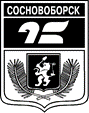 СОСНОВОБОРСКИЙ ГОРОДСКОЙ СОВЕТ ДЕПУТАТОВКРАСНОЯРСКОГО КРАЯВ целях реализации мероприятий, имеющих приоритетное значение для жителей Города Сосновоборска или его части, по решению вопросов местного значения или иных вопросов, право решения которых предоставлено органам местного самоуправления, в соответствии со статьями 26.1, 27, 29, 31, 56.1 Федерального закона от 06.10.2003 № 131-ФЗ «Об общих принципах организации местного самоуправления в Российской Федерации», руководствуясь статьями 24, 30 Устава города Сосновоборска Красноярского края, Сосновоборский городской Совет депутатов РЕШИЛ:Утвердить:Положение о порядке определения части территории города Сосновоборска, на которой могут реализовываться инициативные проекты, согласно приложению № 1.Положение о порядке назначения и проведения собраний, конференций граждан (собраний делегатов) в целях рассмотрения и обсуждения вопросов внесения инициативных проектов в городе Сосновоборске согласно приложению № 2.Положение о порядке выявления мнения граждан по вопросу о поддержке инициативного проекта путем сбора их подписей согласно приложению № 3Положение о порядке выдвижения, внесения, обсуждения, рассмотрения инициативных проектов, а также проведения их конкурсного отбора согласно приложению № 4.Положение о Комиссии по инициативным проектам согласно приложению № 5.Положение о порядке расчета и возврата сумм инициативных платежей, подлежащих возврату лицам (в том числе организациям), осуществившим их перечисление в бюджет Города Сосновоборска согласно приложению № 6.Контроль за исполнением решения возложить на постоянную комиссию по правовым вопросам Сосновоборского городского Совета депутатов (Залетаева Н.А.).Решение вступает в силу в день, следующий за днем его официального опубликования в городской газете «Рабочий» и подлежит размещению на официальном сайте Администрации города Сосновоборска в информационно-телекоммуникационной сети «Интернет».Приложение №1к решению Сосновоборского городского Совета депутатов от ____________ № __________ПОЛОЖЕНИЕ
О ПОРЯДКЕ ОПРЕДЕЛЕНИЯ ЧАСТИ ТЕРРРИТОРРИ ГОРОДА СОСНОВОБОРСКА, НА КОТОРОЙ МОГУТ РЕАЛИЗОВЫВАТЬСЯ ИНИЦИАТИВНЫЕ ПРОЕКТЫ ОБЩИЕ ПОЛОЖЕНИЯНастоящее Положение устанавливает порядок определения части территории города Сосновоборска, на которой могут реализовываться инициативные проекты.Для целей настоящего Положения инициативный проект - проект, внесенный в Администрацию города Сосновоборска, посредством которого обеспечивается реализация мероприятий, имеющих приоритетное значение для жителей Города Сосновоборска или его части по решению вопросов местного значения или иных вопросов, право решения которых предоставлено органам местного самоуправления города Сосновоборска (далее - инициативный проект).Инициативные проекты могут реализовываться в границах Города Сосновоборска в пределах следующих территорий проживания граждан:территории, на которых осуществляется территориальное общественное самоуправления, или части указанных территорий;группы (не менее двух) многоквартирных домов;жилые микрорайоныиных территорий проживания граждан в границах города Сосновоборска.Часть территории Города Сосновоборска, на которой могут реализовываться инициативные проекты (далее – Часть территории Города Сосновоборска), определяется постановлением администрацией города Сосновоборска в соответствии с требованиями градостроительного, земельного, гражданского законодательства Российской Федерации и настоящего Положения.ПОРЯДОК ВНЕСЕНИЯ И РАССМОТРЕНИЯ ЗАЯВЛЕНИЯ ОБ ОПРЕДЕЛЕНИИ ЧАСТИ ТЕРРИТОРИИ ГОРОДА СОСНОВОБОРСКА, НА КОТОРОЙ МОЖЕТ РЕАЛИЗОВЫВАТЬСЯ ИНИЦИАТИВНЫЙ ПРОЕКТС заявлением об определении Части территории Города Сосновоборска (далее – Заявление), вправе обратиться инициаторы такого проекта:инициативная группа граждан численностью не менее десяти человек, достигших шестнадцатилетнего возраста и проживающих на территории города Сосновоборска, органы территориального общественного самоуправления;юридическое лицо, индивидуальный предприниматель, осуществляющие деятельность на территории города Сосновоборска;Для установления Части территории Города Сосновоборска, инициатор проекта обращается в администрацию города Сосновоборска с Заявлением с описанием границ такой территории. В случае если инициатором проекта является инициативная группа, Заявление подписывается всеми членами инициативной группы, с указанием фамилии, имени, отчества (при наличии), адреса местожительства, даты рождения, контактного телефона каждого члена инициативной группы. К заявлению прикладывается копия протокола собрания инициативной группы о принятии решения о внесении в Администрацию города Сосновоборска инициативного проекта и определении части территории, на которой предлагается его реализацияВ случае если инициатором проекта являются органы территориального общественного самоуправления, заявление подписывается руководителем органа территориального общественного самоуправления или его представителем. К заявлению прилагается копия устава органа территориального общественного самоуправления, копия документа, подтверждающего полномочия лица, подписавшего заявление, а также копия протокола собрания или конференции граждан по вопросам осуществления территориального общественного самоуправления о принятии решения о внесении в Администрацию города Сосновоборска инициативного проекта и определении части территории, на которой предлагается его реализация.В случае если инициатором проекта является юридическое лицо, индивидуальный предприниматель, осуществляющие деятельность на территории города Сосновоборска, заявление подписывается уполномоченным представителем юридического лица, лицом, осуществляющим деятельность в качестве индивидуального предпринимателя. К заявлению прилагается копия документов: для юридического лица - подтверждающие статус юридического лица, полномочия представителя юридического лица в соответствии с гражданским законодательством, для индивидуального предпринимателя - подтверждающие статус индивидуального предпринимателя, полномочия его представителя (в случае подписания и подачи заявления представителем индивидуального предпринимателя).К Заявлению инициатор проекта прилагает информацию, которая включает в себя:Наименование инициативного проекта;Краткое описание инициативного проекта (описание проблемы и обоснование ее актуальности, описание мероприятий по его реализации);Сведения о предполагаемой Части территории города Сосновоборска, на которой могут реализовываться инициативные проекты;Вопросы местного значения, решение которых относится к полномочиям органов местного самоуправления города Сосновоборска, на исполнение которых направлен инициативный проект;Контактные данные лица (представителя инициатора), ответственного за инициативный проект (фамилия, имя, отчество (при наличии), номер телефона, адрес электронной почты).Администрация города Сосновоборска в течение 10 рабочих дней со дня поступления Заявления и документов принимает решение:Об определении Части территории Города Сосновоборска;Об отказе в определении Части территории Города Сосновоборска.Решение по результату рассмотрения Заявления и документов в соответствии с п. 2.4. настоящего Положения принимается в форме постановления Администрации города Сосновоборска. Подготовку решения осуществляет структурное подразделение, отраслевой (функциональный) орган, специалист Администрации города Сосновоборска, к сфере деятельности которого относится решение вопроса, предусмотренного инициативным проектом.Решение об отказе в определении Части территории Города Сосновоборска, принимается в следующих случаях:Часть территории Города Сосновоборска выходит за пределы территории города Сосновоборска;Запрашиваемая Часть территории Города Сосновоборска находится в собственности или закреплена в установленном порядке за иными пользователями;Запрашиваемая Часть территории Города Сосновоборска находится в муниципальной собственности или относится к земельным участкам, государственная собственность на которые не разграничена, и предоставлена в пользование и (или) во владение гражданам и (или) юридическим лицам, не являющимися инициаторами проекта;Запрашиваемая Часть территории Города Сосновоборска находится в государственной собственности, закреплена на праве собственности или ином праве за гражданами и юридическими лицами, не являющимися инициаторами проекта;В границах запрашиваемой Части территории Города Сосновоборска реализуется иной инициативный проект либо проводится мероприятие, которое имеет аналогичные цели и задачи по решению вопросов местного значения или иных вопросов, право решения которых предоставлено органам местного самоуправления;Виды разрешенного использования земельного участка на запрашиваемой Части территории Города Сосновоборска не соответствуют целям инициативного проекта;Реализация инициативного проекта на запрашиваемой Части территории Города Сосновоборска противоречит нормам законодательства Российской Федерации, Красноярского края или муниципальным правовым актам органов местного самоуправления Города Сосновоборска;Несоответствие представленных Заявления и документов требованиям, предусмотренным настоящим Положением или непредставление (представление не в полном объеме) документов, предусмотренных настоящим Положением.Решение Администрации города Сосновоборска об отказе в определении Части территории Города Сосновоборска, может быть обжаловано в установленном законодательством порядке.Администрация города Сосновоборска в течение 5 рабочих дней после принятия решения в письменном виде уведомляет инициатора проекта о принятом решении с приложением обоснования (в случае отказа).Отказ в определении Части территории Города Сосновоборска не является препятствием для повторного представления заявления и документов для определения указанной Части территории Города Сосновоборска при условии устранения причин, послуживших основанием для принятия решения об отказе в определении Части территории Города Сосновоборска.Приложение №2к решению Сосновоборского городского Совета депутатов от ____________ № __________ПОЛОЖЕНИЕ
О ПОРЯДКЕ НАЗНАЧЕНИЯ И ПРОВЕДЕНИЯ СОБРАНИЙ, КОНФЕРЕНЦИЙ ГРАЖДАН (СОБРАНИЙ ДЕЛЕГАТОВ) В ЦЕЛЯХ РАССМОТРЕНИЯ И ОБСУЖДЕНИЯ ВОПРОСОВ ВНЕСЕНИЯ ИНИЦИАТИВНЫХ ПРОЕКТОВ В ГОРОДЕ СОСНОВОБОРСКЕОБЩИЕ ПОЛОЖЕНИЯНастоящее Положение о порядке назначения и проведения собраний, конференций граждан (собраний делегатов) в целях рассмотрения и обсуждения вопросов внесения инициативных проектов в городе Сосновоборска (далее - Положение) разработано в соответствии с Федеральным законом от 06.10.2003 № 131-ФЗ «Об общих принципах организации местного самоуправления в Российской Федерации» (далее - Федеральный закон от 06.10.2003 № 131-ФЗ), устанавливает общие положения, а также правила осуществления процедур по назначению и проведению собраний, конференций граждан (собраний делегатов) в целях рассмотрения и обсуждения вопросов внесения инициативных проектов в Городе Сосновоборске.В отношении инициативных проектов, выдвигаемых для получения финансовой поддержки за счет межбюджетных трансфертов из бюджета Красноярского края, требования к составу сведений, которые должны содержать инициативные проекты, порядок выявления мнения граждан по вопросу о поддержке инициативного проекта, устанавливаются в соответствии с законом и (или) иным нормативным правовым актом Красноярского края. В этом случае требования настоящего Положения применяются с учетом законов и (или) иных нормативных правовых актов Красноярского края.Основные понятия, используемые для целей настоящего Порядка:инициативные проекты - проекты, разработанные и выдвинутые в соответствии с Федеральным законом от 06.10.2003 № 131-ФЗ и настоящим Положением инициаторами проектов в целях реализации на территории, части территории Города Сосновоборска мероприятий, имеющих приоритетное значение для жителей Города Сосновоборска или его части, по решению вопросов местного значения или иных вопросов, право решения, которых предоставлено органам местного самоуправления Города Сосновоборска;собрание - совместное обсуждение гражданами вопросов внесения инициативных проектов и их рассмотрения, проводимое на части территории Города Сосновоборска;конференция (собрание делегатов) (далее - конференция) - совместное обсуждение делегатами вопросов внесения инициативных проектов и их рассмотрения, проводимое на части территории Города Сосновоборска;делегат - гражданин, уполномоченный в порядке, определенном настоящим Положением, представлять интересы граждан соответствующей территории Города Сосновоборска на конференции.В собрании, конференции имеют право принимать участие жители Города Сосновоборска, достигшие шестнадцатилетнего возраста.Никто не вправе оказывать принудительное воздействие на граждан с целью участия или неучастия в собрании, конференции, а также на их свободное волеизъявление. Право граждан на участие в собрании, конференции не может быть ограничено в зависимости от происхождения, социального или имущественного положения, расовой и национальной принадлежности к общественным объединениям, политических и иных взглядов, рода и характера занятий, времени проживания в данной местности и других подобных обстоятельств.Собрание, конференция, проводимое для обсуждения вопросов местного значения, информирования населения о деятельности органов местного самоуправления и должностных лиц местного самоуправления, проводится в соответствии с Положением о соответствующем собрании, конференции в городе Сосновоборска.Собрание, проводимое по вопросам, связанным с осуществлением территориального общественного самоуправления, проводится в соответствии с Положением о территориальном общественном самоуправлении в городе Сосновоборске и уставом города Сосновоборска Красноярского края.ИНИЦИАТИВА ПРОВЕДЕНИЯ И НАЗНАЧЕНИЯ СОБРАНИЙ, КОНФЕРЕНЦИЙСобрание, конференция проводятся по инициативе населения Города Сосновоборска. Инициатором проведения собраний, конференций от имени населения Города Сосновоборска может выступать инициативная группа жителей численностью не менее 10 человек, достигших шестнадцатилетнего возраста и проживающих на территории города Сосновоборска.Инициатива населения Города Сосновоборска о проведении собрания, конференции граждан оформляется протоколом собрания инициативной группы, выдвинувшей инициативу.Протокол собрания инициативной группы должен содержать следующие данные:инициативный проект (проекты), который предлагается обсудить;территория проведения собрания, конференции;время, дату и место проведения собрания, конференции;количество граждан, имеющих право на участие в собрании, конференции;фамилии, имена, отчества уполномоченных инициативной группы граждан по проведению собрания, конференции, которые от имени инициативной группы вправе осуществлять действия, необходимые для подготовки и проведения собрания, конференции;информацию, предусмотренную статьей 26.1 Федерального закона от 06.10.2003 №131-ФЗ «Об общих принципах организации местного самоуправления в Российской Федерации».При выдвижении инициативы о проведении собрания, конференции инициативная группа направляет в письменном виде обращение в Сосновоборский городской Совет депутатов.Обращение направляется с приложением протокола собрания инициативной группы, результатов опроса граждан и подписных листов, подтверждающие поддержку инициативного проекта жителями Города Сосновоборска. Обращение должно быть подписано всеми представителями инициативной группы.Вопрос о назначении собрания, конференции рассматривается на очередном заседании Сосновоборского городского Совета депутатов в соответствии с регламентом Сосновоборского городского Совета депутатов, а в случае, если до заседания сессии менее 8 рабочих дней со дня поступления обращения с документами - на следующем заседании.Сосновоборский городской Совет депутатов вправе провести консультации с инициативной группой о целесообразности проведения собрания, конференции по соответствующему вопросу (вопросам), направить инициативной группе свои замечания, предложения или мотивированные возражения.Собрания, конференции назначаются Сосновоборским городским Советом депутатов Красноярского края и проводятся в порядке, установленном настоящим Положением.В решении Сосновоборского городского Совета депутатов о назначении проведения собрания, конференции указываются:инициатор проведения собрания, конференции;дата, место и время проведения собрания, конференции;повестка собрания, конференции;часть территории города Сосновоборска, на которой проводится собрание, конференция;численность населения данной территории, имеющего право на участие в проведении собрания или количество делегатов на конференцию;лица, ответственные за подготовку и проведение собраний, конференций.Решение о назначении собраний, конференций подлежит официальному опубликованию (обнародованию). Сосновоборский городской Совет депутатов вправе отказать инициативной группе в назначении собрания, конференции. Основанием для отказа может быть только нарушение инициативной группой федеральных законов, законов Красноярского края, муниципальных правовых актов.Подготовку и проведение собраний, конференций осуществляет инициативная группа.ОПОВЕЩЕНИЕ ГРАЖДАН О СОБРАНИЯХ, КОНФЕРЕНЦИЯХИнициатор проведения собрания, конференции не позднее чем через 7 дней со дня принятия Сосновоборским городским Советом депутатов решения о проведении собрания, конференции обязан составить список участников собрания, делегатов конференции и оповестить граждан, имеющих право на участие в собрании, конференции, о месте, дате и времени проведения собрания, конференции, выносимом на рассмотрение вопросе (вопросах), а также об инициаторе.Инициатор проведения собрания, конференции самостоятельно, с учетом местных условий, определяет способ оповещения граждан.ПОРЯДОК ПРОВЕДЕНИЯ СОБРАНИЯСобрание граждан проводится, если общее число граждан, имеющих право на участие в собрании, не превышает 250 человек.Регистрация участников собрания проводится непосредственно перед его проведением ответственными лицами.Собрание открывается ответственным за его проведение лицом, либо одним из членов инициативной группы.Для ведения собрания избирается президиум, состоящий из председателя, секретаря собрания и других лиц по усмотрению участников собрания. Выборы состава президиума, утверждение повестки дня, регламента проведения собрания производятся простым большинством голосов участников собрания по представлению лица, открывающего собрание.Для подсчета голосов при проведении голосования из числа участников собрания избирается счетная комиссия.В голосовании участвуют только граждане, включенные в список участников собрания, зарегистрированные в качестве участников собрания.Секретарь собрания ведет протокол собрания, записывает краткое содержание выступлений по рассматриваемому вопросу (вопросам), принятое решение (обращение).Протокол собрания оформляется в соответствии с настоящим Положением. Решение собрания в течение 5 (пяти) рабочих дней доводится до сведения органов местного самоуправления города Сосновоборска и заинтересованных лиц.ОСНОВАНИЯ ПРОВЕДЕНИЯ КОНФЕРЕНЦИИ, НОРМА ПРЕДСТАВИТЕЛЬСТВАПри вынесении на рассмотрение инициативного проекта (проектов), непосредственно затрагивающего (их) интересы более 250 граждан инициатором проведения собрания проводится конференция. При этом инициатор проведения собрания считается инициатором проведения конференции.Норма представительства делегатов на конференцию, имеющих право на участие в конференции, проживающих в группе домов, на улицах населенных пунктов, а также в населенных пунктах, в которых проводится конференция, как правило, не может быть больше, чем один делегат от 20 граждан, имеющих право на участие в собрании.ПОРЯДОК ПРОВЕДЕНИЯ ВЫБОРОВ ДЕЛЕГАТОВ НА КОНФЕРЕНЦИЮВыборы делегатов на конференцию проводятся от дома или группы домов, улицы, а также населенных пунктов.Выдвижение и выборы делегатов проходят в форме сбора подписей граждан под подписными листами.По инициативе граждан, от которых выдвигается делегат на конференцию в соответствии с установленной нормой представительства, предлагаемая кандидатура вносится в подписной лист. Граждане, поддерживающие эту кандидатуру, расписываются в подписном листе.Кандидат считается избранным для участия в конференции в качестве делегата, если в подписных листах оказалось более половины подписей граждан в его поддержку.ПОРЯДОК ПРОВЕДЕНИЯ КОНФЕРЕНЦИИКонференция проводится в соответствии с регламентом работы, утверждаемым ее делегатами.Конференция правомочна, если в ней приняли участие не менее 2/3 делегатов, уполномоченных для участия в конференции.Решения конференции принимаются большинством голосов от списочного состава делегатов.Протокол конференции оформляется в соответствии с настоящим Положением. Решение конференции в течение 5 дней доводится до сведения органов местного самоуправления города Сосновоборска и заинтересованных лиц.ПОЛНОМОЧИЯ СОБРАНИЯ, КОНФЕРЕНЦИИК полномочиям собрания, конференции относятся:обсуждение вопросов внесения инициативных проектов и их рассмотрения;внесение предложений и рекомендаций по обсуждаемым вопросам на собрании, конференции;осуществление иных полномочий, предусмотренных действующим законодательством.ИТОГИ СОБРАНИЙ, КОНФЕРЕНЦИЙХод и итоги собрания, конференции оформляются протоколом.Протокол должен содержать следующие данные:дата, время и место проведения собрания, конференции;инициатор проведения собрания, конференции;состав президиума собрания, конференции;состав счетной комиссии собрания, конференции;адреса домов и номера подъездов, жители которых участвуют в собрании, конференции;количество граждан, имеющих право на участие в собрании или делегатов, избранных на конференцию;количество граждан, зарегистрированных в качестве участников собрания или делегатов конференции;полная формулировка рассматриваемого инициативного проекта (проектов), выносимого на голосование;результаты голосования и принятое решение; подпись председателя и секретаря собрания, конференции.К протоколу должны прилагаться материалы собрания, конференции, а также списки участников собрания или делегатов конференции, представителей органов местного самоуправления и других заинтересованных лиц.Собрание, конференция также принимает решение об избрании лиц, уполномоченных представлять собрание, конференцию во взаимоотношениях с органами местного самоуправления и должностными лицами местного самоуправления города Сосновоборска.Решения, принятые собранием, конференцией, подлежат обязательному рассмотрению органами местного самоуправления и должностными лицами местного самоуправления города Сосновоборска, к компетенции которых отнесено решение содержащихся в обращениях вопросов, в течение 30 дней со дня поступления с направлением письменного ответа.Итоги собраний, конференций подлежат официальному опубликованию (обнародованию). ФИНАНСИРОВАНИЕ МЕРОПРИЯТИЙРасходы, связанные с организацией и проведением собрания, конференции возлагаются на инициатора собрания, конференции.Приложение №3к решению Сосновоборского городского Совета депутатов от ____________ № __________ПОЛОЖЕНИЕ
О ПОРЯДКЕ ВЫЯВЛЕНИЯ МНЕНИЯ ГРАЖДАН ПО ВОПРОСУ О ПОДДЕРЖКЕ ИНИЦИАТИВНОГО ПРОЕКТА ПУТЕМ СБОРА ИХ ПОДПИСЕЙОБЩИЕ ПОЛОЖЕНИЯНастоящее Положение о порядке о порядке выявления мнения граждан по вопросу о поддержке инициативного проекта путем сбора их подписей (далее – Положение) разработано в соответствии со статьей 26.1 Федерального закона от 06.10.2003 № 131-ФЗ «Об общих принципах организации местного самоуправления в Российской Федерации» с целью создания условий для обсуждения инициативных проектов на территории Города Сосновоборска.Настоящее Положение определяет порядок организации работы инициаторов проектов, указанных в пункте 2.1 Положения об инициативных проектах в городе Сосновоборске, по сбору подписей граждан с целью выявления их мнения по вопросу о поддержке инициативного проекта.В отношении инициативных проектов, выдвигаемых для получения финансовой поддержки за счет межбюджетных трансфертов из бюджета Красноярского края, требования к составу сведений, которые должны содержать инициативные проекты, порядок выявления мнения граждан по вопросу о поддержке инициативного проекта, устанавливаются в соответствии с законом и (или) иным нормативным правовым актом Красноярского края. В этом случае требования настоящего Положения применяются с учетом законов и (или) иных нормативных правовых актов Красноярского края.ПОРЯДОК ОРГАНИЗАЦИИ РАБОТЫ ПО СБОРУ ПОДПИСЕЙ ГРАЖДАНСбор подписей граждан по вопросу о поддержке инициативного проекта осуществляется инициаторами проекта.Подписи в поддержку инициативного проекта собираются посредством их внесения в подписные листы, изготавливаемые инициатором проекта по форме согласно приложению 1 к настоящему Положению. К подписному листу прилагаются согласия на обработку персональных данных граждан по форме согласно приложению № 2 к настоящему Порядку.В подписные листы вносятся подписи не менее 10% граждан, достигших шестнадцатилетнего возраста и проживающих на территории, части территории Города Сосновоборска, на которой может реализовываться инициативный проект, определенной постановлением Администрации города Сосновоборска.В подписном листе указываются наименование инициативного проекта, фамилия, имя, отчество гражданина, дата рождения, адрес места жительства, серия и номер паспорта или заменяющего его документа и дата его выдачи, подпись и дата подписания листа гражданином. Подпись и дату ее внесения гражданин ставит собственноручно. Сведения о гражданине, ставящем в подписном листе свою подпись, могут вноситься в подписной лист по его просьбе лицом, осуществляющим сбор подписей. Указанные сведения вносятся только рукописным способом, при этом использование карандашей не допускается.Гражданин, поддерживающий инициативный проект, вправе ставить подпись в поддержку данного инициативного проекта один раз.К подписному листу прилагается согласие на обработку персональных данных гражданина по форме согласно приложению 2 к настоящему Положению.Лицо, осуществляющее сбор подписей, обязано ознакомить граждан, поддерживающих инициативный проект путем внесения подписей в подписной лист, с информацией об инициативном проекте.Каждый подписной лист с подписями граждан должен быть заверен инициаторами проекта. В случае если инициатором проекта выступает инициативная группа, подписной лист заверяется любым из членов инициативной группы.Подписной лист заверяется лицом, осуществляющим сбор подписей, которое собственноручно указывает свою фамилию, имя, отчество, дату рождения, серию, номер и дату выдачи паспорта или документа, заменяющего паспорт гражданина, наименование выдавшего его органа, а также адрес места жительства, ставит свою подпись и дату ее внесения, и инициатором проекта (уполномоченным представителем инициатора проекта), который собственноручно указывает свою фамилию, имя, отчество, ставит свою подпись и дату ее внесения.Расходы, связанные со сбором подписей, несет инициатор проекта.После завершения сбора подписей в поддержку инициативного проекта инициатор проекта подсчитывает общее количество собранных подписей и составляет протокол об итогах сбора подписей граждан в поддержку инициативного проекта по форме согласно приложению 3 к настоящему Положению (далее - Протокол).Протокол подписывается инициатором проекта. В случае если инициатором проекта является инициативная группа граждан, протокол подписывается всеми членами инициативной группы граждан.Протокол, подписные листы, пронумерованные и прошитые, прилагаются вместе с инициативным проектом инициатором проекта направляются в Администрацию города Сосновоборска для организации работы по рассмотрению инициативных проектов в соответствии с Положение о порядке выдвижения, внесения, обсуждения, рассмотрения инициативных проектов, а также проведения их конкурсного отбора, утвержденным решением Сосновоборским городским Советом депутатов.Приложение № 1к Положению о порядке о порядке выявления мнения граждан по вопросу о поддержке инициативного проекта путем сбора их подписейПриложение № 2к Положению о порядке о порядке выявления мнения граждан по вопросу о поддержке инициативного проекта путем сбора их подписейПриложение № 3к Положению о порядке о порядке выявления мнения граждан по вопросу о поддержке инициативного проекта путем сбора их подписейПриложение №4к решению Сосновоборского городского Совета депутатов от ____________ № __________ПОЛОЖЕНИЕ
О ПОРЯДКЕ ВЫДВИЖЕНИЯ, ВНЕСЕНИЯ ОБСУЖДЕНИЯ И РАССМОТРЕНИЯ ИНИЦИАТИВНЫХ ПРОЕКТОВ, А ТАКЖЕ ПРОВЕДЕНИЯ ИХ КОНКУРСНОГО ОТБОРАОБЩИЕ ПОЛОЖЕНИЯНастоящее Положение о порядке выдвижения, внесения, обсуждения, рассмотрения инициативных проектов, а также проведения их конкурсного отбора (далее - Положение) разработано в соответствии с Федеральным законом от 06.10.2003 № 131-ФЗ «Об общих принципах организации местного самоуправления в Российской Федерации» (далее - Федеральный закон от 06.10.2003 № 131-ФЗ), устанавливает порядок осуществления процедур по выдвижению, внесению, обсуждению, рассмотрению инициативных проектов, а также проведению конкурсного отбора инициативных проектов в городе Сосновоборске.Основные понятия, используемые для целей настоящего Положения:инициативные проекты - проекты, разработанные и выдвинутые в соответствии с настоящим Порядком инициаторами проектов в целях реализации на территории, части территории города Сосновоборска мероприятий, имеющих приоритетное значение для жителей города Сосновоборска по решению вопросов местного значения или иных вопросов, право решения которых предоставлено органам местного самоуправления города Сосновоборска. Порядок определения части территории города Сосновоборска, на которой могут реализовываться инициативные проекты, устанавливается решением Сосновоборского городского Совета депутатов.инициаторы проекта - физические и юридические лица, внесшие в установленном порядке инициативный проект в Администрацию города Сосновоборска и соответствующие требованиям, установленным Федеральным законом от 06.10.2003 № 131-ФЗ, а также настоящим Положением;инициативные платежи - собственные или привлеченные инициаторами проектов денежные средства граждан, индивидуальных предпринимателей и образованных в соответствии с законодательством Российской Федерации юридических лиц (далее – участники инициативного проекта), уплачиваемые на добровольной основе и зачисляемые в соответствии с Бюджетным кодексом РФ в бюджет города Сосновоборска в целях реализации конкретных инициативных проектов;конкурсная комиссия - коллегиальный орган Администрации города Сосновоборска, созданный в целях проведения конкурсного отбора инициативных проектов;участники деятельности по выдвижению, внесению, обсуждению, рассмотрению инициативных проектов, а также проведению их конкурсного отбора в Городе Сосновоборска (далее - участники инициативной деятельности):инициаторы проекта;администрация города Сосновоборска;Комиссия по инициативным проектам;Сосновоборский городской Совет депутатов.Организатором конкурсного отбора инициативных проектов на территории города Сосновоборска является Администрация города Сосновоборска.Материально-техническое, информационно-аналитическое и организационное обеспечение конкурсного отбора инициативных проектов на территории города Сосновоборска осуществляется Администрацией города Сосновоборска.Источником финансового обеспечения реализации инициативных проектов являются предусмотренные решением о бюджете Города Сосновоборска бюджетные ассигновании на реализацию инициативных проектов, формируемые, в том числе с учетом объемов инициативных платежей - средств граждан, индивидуальных предпринимателей и образованных в соответствии с законодательством Российской Федерации юридических лиц, уплачиваемых на добровольной основе и зачисляемых в местный бюджет городского округа в соответствии с Бюджетным кодексом Российской Федерации и (или) межбюджетных трансфертов из бюджета Красноярского края, предоставленных в целях финансового обеспечения соответствующих расходных обязательств города.В отношении инициативных проектов, выдвигаемых для получения финансовой поддержки за счет межбюджетных трансфертов из бюджета Красноярского края, требования к составу сведений, которые должны содержать инициативные проекты, порядок рассмотрения инициативных проектов, в том числе основания для отказа в их поддержке, порядок и критерии конкурсного отбора таких инициативных проектов устанавливаются в соответствии с законом и (или) иным нормативным правовым актом Красноярского края. В этом случае требования настоящего Положения, за исключением пунктов 4.1.2, 4.5. – 4.7 Положения, не применяются.Бюджетные ассигнования на реализацию инициативных проектов предусматриваются в бюджете Города Сосновоборска. Объем бюджетных ассигнований на поддержку всех инициативных проектов из бюджета города Сосновоборска составляет не менее 300000 рублей в год.Софинансирование реализации инициативного проекта осуществляется участниками инициативного проекта, уплачивающими денежные средства в целях реализации инициативного проекта в размере, указанном в инициативном проекте и в соответствующем протоколе собрания или конференции граждан, протоколе собрания или конференции территориального общественного самоуправления, опросном листе, подтверждающих поддержку инициативного проекта жителями Города Сосновоборска или его соответствующей части.Размер инициативного платежа, вносимого конкретным участником инициативного проекта, определяется им самостоятельно, при условии, что минимальная общая доля инициативных платежей должна составлять не менее 3 % от общей стоимости инициативного проекта.Инициатор проекта до начала его реализации за счет средств бюджета Города Сосновоборска обеспечивает внесение инициативных платежей в доход бюджета Города Сосновоборска на основании договора пожертвования, заключенного с Администрацией города Сосновоборска, и (или) заключает с Администрацией города Сосновоборска договор добровольного пожертвования имущества и (или) договор на безвозмездное оказание услуг/выполнение работ по реализации инициативного проекта.Документальным подтверждением софинансирования инициативного проекта участниками инициативного проекта, являются договоры пожертвования, платежные документы. Учет инициативных платежей осуществляется отдельно по каждому проекту. Контроль за целевым расходованием аккумулированных инициативных платежей осуществляется в соответствии с бюджетным законодательством Российской Федерации. ВЫДВИЖЕНИЕ ИНИЦИАТИВНЫХ ПРОЕКТОВВыдвижение инициативных проектов осуществляется инициаторами проектов.Инициаторами проектов вправе выступить:инициативная группа граждан численностью не менее десяти человек, достигших шестнадцатилетнего возраста и проживающих на территории города Сосновоборска, органы территориального общественного самоуправления;юридическое лицо, индивидуальный предприниматель, осуществляющие деятельность на территории города Сосновоборска;Инициативные проекты, выдвигаемые инициаторами проектов, составляются по форме согласно приложению № 1 к настоящему Положению и должны содержать сведения, предусмотренные Федеральным законом от 06.10.2003 № 131-ФЗ и настоящим Положением.Инициативный проект должен содержать следующие сведения:описание проблемы, решение которой имеет приоритетное значение для жителей города Сосновоборска или его части;обоснование предложений по решению указанной проблемы;описание ожидаемого результата (ожидаемых результатов) реализации инициативного проекта;предварительный расчет необходимых расходов на реализацию инициативного проекта;планируемые сроки реализации инициативного проекта;сведения о планируемом (возможном) финансовом, имущественном и (или) трудовом участии заинтересованных лиц в реализации данного проекта;указание на объем средств бюджета Города Сосновоборска в случае, если предполагается использование этих средств на реализацию инициативного проекта, за исключением планируемого объема инициативных платежей;указание на территорию Города Сосновоборска или его часть, в границах которой будет реализовываться инициативный проект, в соответствии с порядком, установленным нормативным правовым актом Сосновоборского городского Совета депутатов.К инициативному проекту прилагаются согласие на обработку персональных данных граждан, являющихся инициаторами проекта, составленные по форме согласно приложению № 2 к настоящему Положению.ПОРЯДОК ОБСУЖДЕНИЕ И РАССМОТРЕНИЕ ИНИЦИАТИВНЫХ ПРОЕКТОВИнициативный проект до его внесения в Администрацию города Сосновоборска подлежит рассмотрению на собрании или конференции граждан, в том числе на собрании или конференции граждан по вопросам осуществления территориального общественного самоуправления, в целях обсуждения инициативного проекта, определения его соответствия интересам жителей муниципального образования или его части, целесообразности реализации инициативного проекта или поддержан подписями не менее чем пятидесяти граждан.При этом возможно рассмотрение нескольких инициативных проектов на одном собрании граждан.Выявление мнения граждан города Сосновоборска по вопросу о поддержки инициативного проекта возможно путем опроса граждан, сбора их подписей.Проведение собрания, конференции, опроса граждан, сбора подписей граждан осуществляется в соответствии с Федеральным законом от 06.10.2003 № 131-ФЗ, нормативными правовыми актами Красноярского края, Уставом города Сосновоборска Красноярского края, муниципальными правовыми актами Сосновоборского городского Совета депутатов.Инициаторы при внесении инициативного проекта в Администрацию города Сосновоборска прикладывают к нему соответственно протокол собрания или конференции граждан, подписные листы, подтверждающие поддержку инициативного проекта жителями города Сосновоборска или его части.Обсуждение и рассмотрение инициативных проектов может проводиться Администрацией города Сосновоборска с инициаторами также после внесения инициативных проектов.Инициаторам и их представителям должна обеспечиваться возможность участия в рассмотрении инициативных проектов и изложении своих позиций по ним на всех этапах конкурсного отбора.ВНЕСЕНИЕ ИНИЦИАТИВНЫХ ПРОЕКТОВСрок внесения инициативных проектов:До 1 марта текущего года, в случае если инициативные проекты предполагают финансирование за счет средств бюджета города Сосновоборска без финансовой поддержки за счет межбюджетных трансфертов из бюджета Красноярского края. Такие инициативные проекты в 2024 году вносятся не позднее 1 мая 2024 года;До 1 октября года, предшествующему году реализации инициативных проектов, выдвигаемых для получения финансовой поддержки за счет межбюджетных трансфертов из бюджета Красноярского края.Внесение инициативного проекта осуществляется инициатором проекта путем направления в Администрацию города Сосновоборска инициативного проекта с приложением документов и материалов, входящих в состав инициативного проекта (в случае предоставления по электронной почте - сканы оригиналов документов) в соответствии с п. 3.2 настоящего Положения, подтверждающие поддержку инициативного проекта жителями города Сосновоборска или его части.В случае внесения инициативного проекта инициативной группой, инициативный проект должен быть подписан каждым членом инициативной группы.В случае выдвижения инициативного проекта органом территориального общественного самоуправления инициативный проект должен быть подписан руководителем органа территориального общественного самоуправления.В случае выдвижения инициативного проекта юридическим лицом, индивидуальным предпринимателем, осуществляющими деятельность на территории города Сосновоборска, инициативный проект должен быть подписан уполномоченным представителем юридического лица, лицом, осуществляющим деятельность в качестве индивидуального предпринимателя.Регистрация инициативного проекта осуществляется Администрацией города Сосновоборска в день его внесения с проставлением времени.Информация о внесении инициативного проекта в администрацию города Сосновоборска подлежит опубликованию (обнародованию) и размещению на официальном сайте Администрации города Сосновоборска в информационно-телекоммуникационной сети Интернет в течение трех рабочих дней со дня его внесения в Администрацию города Сосновоборска и должна содержать сведения, указанные в инициативном проекте, а также сведения об инициаторах проекта.Одновременно граждане информируются о возможности представления в Администрацию города Сосновоборска своих замечаний и предложений по инициативному проекту с указанием срока их представления, который составляет не менее пяти рабочих дней со дня, следующего за днем опубликования (размещения) информации об инициативном проекте.В информации также указывается наименование, место нахождения, почтовый адрес, адрес электронной почты структурного подразделения, отраслевого (функционального) органа, специалиста Администрации города Сосновоборска, подведомственной муниципальной организации, к сфере деятельности которого относится решение вопроса, предусмотренного инициативным проектом (далее - Ответственное структурное подразделение), осуществляющего прием замечаний и предложений по инициативному проекту, номер контактного телефона.Определение Ответственного структурного подразделения (при необходимости его состава, лиц участвующих), а также порядок его взаимодействия с подразделениями Администрации города Сосновоборска при рассмотрении инициативных проектов, а также при организации конкурсного отбора инициативных проектов устанавливается муниципальными правовыми актами Администрации города Сосновоборска.Замечания и предложения по инициативному проекту вправе направлять жители города Сосновоборска, достигшие шестнадцатилетнего возраста с указанием фамилии, имени, отчества (при его наличии), даты рождения, места жительства, номера контактного телефона.Ответственное структурное подразделение в течение пяти календарных дней со дня, следующего за днем истечения срока, установленного пунктом 4.5. настоящего Положения, осуществляет обобщение поступивших замечаний и предложений.Ответственное структурное подразделение обеспечивает хранение инициативных проектов и приложенных к ним документов (материалов).РАССМОТРЕНИЕ ИНИЦИАТИВНЫХ ПРОЕКТОВИнициативный проект подлежит обязательному рассмотрению администрацией города Сосновоборска в течение 30 (тридцати) календарных дней со дня его внесения с учетом срока проведения конкурсного отбора инициативных проектов.Рассмотрение инициативного проекта осуществляет Ответственное структурное подразделение.По результатам рассмотрения инициативного проекта Ответственное структурное подразделение подготавливает заключение о правомерности, возможности и целесообразности реализации инициативного проекта, в том числе с учетом обобщения поступивших замечаний и предложений граждан.В случае, предусмотренном пунктом 6.1 настоящего Положения, Ответственное структурное подразделение подготавливает и направляет заключение о правомерности, возможности, целесообразности реализации соответствующего инициативного проекта, в том числе с учетом обобщения поступивших замечаний и предложений граждан, в Комиссию по инициативным проектам.Администрация города Сосновоборска по результатам рассмотрения инициативного проекта принимает одно из следующих решений:поддержать инициативный проект и продолжить работу над ним в пределах бюджетных ассигнований, предусмотренных решением о местном бюджете, на соответствующие цели;отказать в поддержке инициативного проекта и вернуть его инициаторам проекта с указанием причин отказа в поддержке инициативного проекта.Администрация города Сосновоборска принимает решение об отказе в поддержке инициативного проекта в одном из следующих случаев:несоблюдение установленного порядка внесения инициативного проекта и его рассмотрения;несоответствие инициативного проекта требованиям федеральных законов и иных нормативных правовых актов Российской Федерации, законов и иных нормативных правовых актов субъектов Российской Федерации, Уставу города Сосновоборска Красноярского края;невозможность реализации инициативного проекта ввиду отсутствия у органов местного самоуправления города Сосновоборска необходимых полномочий и прав;отсутствие средств бюджета города Сосновоборска в объеме средств, необходимом для реализации инициативного проекта, источником формирования которых не являются инициативные платежи;наличие возможности решения описанной в инициативном проекте проблемы более эффективным способом;признание инициативного проекта не прошедшим конкурсный отбор.В случае принятия решения об отказе в поддержке инициативного проекта в связи с наличием возможности решения описанной в инициативном проекте проблемы более эффективным способом, Администрация города Сосновоборска обязана предложить инициатору проекта совместно доработать инициативный проект.Администрация города Сосновоборска вправе рекомендовать инициатору проекта представить инициативный проект на рассмотрение органа местного самоуправления иного муниципального образования или государственного органа в соответствии с их компетенцией.Решение по результатам рассмотрения инициативного проекта принимается Администрацией города Сосновоборска в форме постановления, в котором указываются наименования инициативных проектов, стоимость реализации инициативных проектов за счет средств бюджета города, объем инициативных платежей, обеспечиваемых инициаторами проекта, перечень имущественного и (или) трудового участия в реализации инициативных проектов, обеспечиваемый инициаторами проектовПодготовку проекта постановления осуществляет ответственное структурное подразделение.Решение по результатам рассмотрения инициативного проекта, в том числе по результатам конкурсного отбора подлежит опубликованию (обнародованию) и размещению на официальном сайте Администрации города Сосновоборска в информационно-телекоммуникационной сети «Интернет»Администрация города Сосновоборска в течение пяти календарных дней со дня издания решения доводит до сведения инициатора проекта решение, указанное в пункте 5.8 настоящего Положения, а также предложение, указанное в пункте 5.7. настоящего Положения, путем его направления с уведомлением о вручении. Подготовку письма осуществляет Ответственное структурное подразделение.ПРОВЕДЕНИЯ КОНКУРСНОГО ОТБОРА ИНИЦИАТИВНЫХ ПРОЕКТОВВ случае если в Администрацию города Сосновоборска внесено несколько инициативных проектов, в том числе с описанием аналогичных по содержанию приоритетных проблем, администрация города Сосновоборска организует проведение конкурсного отбора инициативных проектов и информирует об этом инициаторов проектов (представителей инициаторов проектов).К конкурсному отбору допускаются инициативные проекты, в отношении которых отсутствуют основания для отказа, предусмотренные подпунктами 1 - 4 пункта 5.6. настоящего Положения.Для проведения конкурсного отбора инициативных проектов граждан администрацией города Сосновоборска образуется Комиссия по инициативным проектам (далее – Комиссия).Порядок формирования и деятельности Комиссии определяется решением Сосновоборского городского Совета депутатов.Администрация города Сосновоборска в течение пяти календарных дней со дня поступления второго (последующего) инициативного проекта в Администрацию города Сосновоборска направляет в Комиссию соответствующие инициативные проекты с приложением документов (материалов), а также замечаний, предложений граждан.К конкурсному отбору не допускаются инициативные проекты в случаях, указанных в подпунктах 1 - 5 пункта 5.6 настоящего Положения.При проведении конкурсного отбора инициативных проектов Комиссия оценивает каждый инициативный проект, допущенный к конкурсному отбору, в соответствии с критериями оценки указанных в Приложение № 3 к настоящему Положению.Комиссия осуществляет конкурсный отбор инициативных проектов в срок не более 15 календарных дней со дня их поступления в Комиссию.Инициатор проекта (представитель инициатора проекта) не менее чем за один рабочий день до даты рассмотрения Комиссией инициативного проекта имеет право отозвать инициативный проект и отказаться от участия в конкурсном отборе, направив письмо, в том числе электронное, в Администрацию города Сосновоборска.Инициатор проекта (представитель инициатора проекта) в день рассмотрения Комиссией инициативного проекта очно представляет инициативный проект Комиссии (проводит очную презентацию проекта).Продолжительность презентации инициативного проекта не может превышать десяти минут.Презентация инициативного проекта может проводиться с использованием графических материалов (набора слайдов, фотографий, рисунков, чертежей), видеоматериалов.Победителем конкурсного отбора является инициативный проект, набравший наибольшее количество баллов по отношению к остальным инициативным проектам.В случае если два или более инициативных проекта получили равное количество баллов, наиболее высокий рейтинг присваивается инициативному проекту с наиболее ранней датой (временем) внесения инициативного проекта в Администрацию города Сосновоборска.Решение Комиссии оформляется протоколом заседания Комиссии, в который включаются внесенные инициативные проекты с указанием порядкового номера в рейтинге (перечне), итогового количества баллов, а также стоимости реализации за счет средств бюджета города, общей суммы средств бюджета города, необходимых на реализацию инициативных проектов, прошедших конкурсный отбор.По итогам конкурсного отбора на основании протокола заседания Комиссии Администрация города Сосновоборска принимает решение в соответствии с пунктом 5.5 настоящего Положения. Ответственное структурное подразделение в течение трех рабочих дней со дня составления протокола Комиссии осуществляет подготовку проекта решения.Инициативные проекты, не прошедшие конкурсный отбор, с приложенными документами (материалами), возвращаются инициаторам проектов по их заявлению в течение 30 дней со дня регистрации письменного заявления.РЕАЛИЗАЦИЯ ИНИЦИАТИВНЫХ ПРОЕКТОВПеречисление инициативных платежей в бюджет города Сосновоборска осуществляется инициатором проекта, участниками инициативного проекта на основании решения Администрации города Сосновоборска о поддержке инициативного проекта предусмотренного пунктом 5.5 настоящего Положения, в течение 20 рабочих дней со дня размещения решения Администрации города Сосновоборска о поддержке инициативного проекта в соответствии с пунктом 5.9. настоящего Положения.Датой перечисления инициативных платежей считается дата зачисления денежных средств в бюджет города в соответствии с выпиской из лицевого счета администратора доходов бюджета города, выданной Управлением Федерального казначейства по Красноярскому краю.В случае неперечисления инициативных платежей в бюджет города Сосновоборска в установленный настоящим Положением срок, а также в случае перечисления инициативных платежей в меньшем объеме, чем предусмотрено муниципальном правовым актом Администрации города Сосновоборска, указанным в пункте 5.8 настоящего Положения, соответствующий инициативный проект не реализуется.В случае если инициативный проект не был реализован, инициативные платежи подлежат возврату лицам (в том числе организациям), осуществившим их перечисление в бюджет города Сосновоборска.В случае образования по итогам реализации инициативного проекта излишне уплаченных инициативных платежей, не использованных в целях реализации инициативного проекта, указанные платежи подлежат возврату лицам, осуществившим их перечисление в местный бюджет и распределяются между ними пропорционально от суммы вносимого финансирования.Инициаторы проекта, другие граждане, проживающие на территории города Сосновоборска, уполномоченные собранием или конференцией граждан, а также иные лица, определяемые законодательством Российской Федерации, вправе осуществлять общественный контроль за реализацией инициативного проекта в формах, не противоречащих законодательству Российской Федерации.Инициаторы вправе принимать участие в реализации инициативных проектов в соответствии с настоящим Положением. При реализации инициативных проектов допускается дополнительное обеспечение в форме добровольного имущественного и (или) трудового участия заинтересованных лиц.Ответственное структурное подразделение формирует отчет об итогах реализации инициативного проекта.Информация о ходе реализации инициативного проекта, в том числе об использовании денежных средств, об имущественном и (или) трудовом участии заинтересованных в его реализации лиц, подлежит опубликованию (обнародованию) и размещению на официальном сайте Администрации города Сосновоборска в информационно-телекоммуникационной сети Интернет.Отчет Администрации города Сосновоборска об итогах реализации инициативного проекта подлежит опубликованию (обнародованию) и размещению на официальном сайте Администрации города Сосновоборска в информационно-телекоммуникационной сети Интернет в течение 30 календарных дней со дня завершения реализации инициативного проекта.Приложение №1к Положению о порядке выдвижения, внесения, обсуждения, рассмотрения инициативных проектов, а также проведения их конкурсного отбораИнициативный проект«___» ____________ 20___ г.Инициаторы проекта __________________ Ф.И.О. (подпись)Приложение:Расчет и обоснование предполагаемой стоимости инициативного проекта и (или) проектно-сметная (сметная) документация.Гарантийное письмо, подписанное инициатором проекта (представителем инициатора), содержащее обязательства по обеспечению инициативных платежей и (или) добровольному имущественному участию и (или) по трудовому участию в реализации инициативного проекта инициаторами проекта.Документы, подтверждающие полномочия представителя инициатора проекта.Презентационные материалы к инициативному проекту (с использованием средств визуализации инициативного проекта при необходимости).Дополнительные материалы (чертежи, макеты, графические материалы, фотоматериалы и другие) при необходимости.Приложение №2к Положению о порядке выдвижения, внесения, обсуждения, рассмотрения инициативных проектов, а также проведения их конкурсного отбораПриложение №3к Положению о порядке выдвижения, внесения, обсуждения, рассмотрения инициативных проектов, а также проведения их конкурсного отбораКРИТЕРИИ ОЦЕНКИ ИНИЦИАТИВНЫХ ПРОЕКТОВПриложение №5к решению Сосновоборского городского Совета депутатов от ____________ № __________ПОЛОЖЕНИЕ
О КОМИСИИ ПО ИНИЦИАТИВНЫМ ПРОЕКТАМОБЩИЕ ПОЛОЖЕНИЯНастоящее Положение комиссии по инициативным проектам (далее - Положение) разработано в соответствии с Федеральным законом от 06.10.2003 № 131-ФЗ «Об общих принципах организации местного самоуправления в Российской Федерации» (далее - Федеральный закон от 06.10.2003 № 131-ФЗ) и устанавливает порядок формирования и деятельности Комиссии по инициативным проектам (далее – Комиссия)Комиссия является коллегиальным органом, созданным в целях проведения конкурсного отбора инициативных проектов в соответствии с Положением о порядке выдвижения, внесения, обсуждения, рассмотрения инициативных проектов, а также проведения их конкурсного отбора (далее – Положение об инициативных проектах).Комиссия осуществляет свою деятельность на основе Конституции РФ, федеральных законов, иных нормативных правовых актов РФ, Положения об инициативных проектах и настоящего Положения.ЗАДАЧИ, ФУНКЦИИ И ПРАВА КОМИССИИ Основной задачей Комиссии является определение лучшего из числа представленных на конкурсный отбор инициативного проекта для реализации на территории города Сосновоборска.Комиссия осуществляет следующие функции:рассматривает и оценивает поступившие на конкурсный отбор инициативные проекты;формирует рейтинг (перечень) инициативных проектов;принимает решение о результатах конкурсного отбора.Для решения возложенных на Комиссию функций Комиссия имеет право:запрашивать и получать от Администрации города Сосновоборска, ее структурных подразделений и подведомственных муниципальных организаций, инициаторов проектов информацию по вопросам, относящимся к компетенции комиссии;привлекать специалистов для проведения ими экспертизы представленных инициативных проектов и документов.ПОРЯДОК ФОРМИРОВАНИЯ КОМИССИИ Комиссии формируется Администрацией города Сосновоборска на основании распоряжения в количестве не менее 6 человек. При этом половина от общего числа членов Комиссии должна быть назначена на основе предложений Сосновоборского городского Совета депутатов. В состав Комиссии включаются представители структурного подразделения, отраслевого (функционального) органа, специалиста Администрации города Сосновоборска, подведомственной муниципальной организации, к сфере деятельности которого относится решение вопроса, предусмотренного инициативным проектом (далее - Ответственное структурное подразделение). В состав Комиссии могут быть включены представители общественных организаций.Комиссия состоит из Председателя Комиссии, Заместителя председателя Комиссии, секретаря Комиссии и членов Комиссии.Председатель Комиссии, заместителя председателя Комиссии и секретарь Комиссии избираются открытым голосованием на первом заседании Комиссии простым большинством голосов от присутствующих членов Комиссии. При этом, как правило, представитель Ответственного структурного подразделения избирается секретарем Комиссии.Председатель Комиссии:организует работу Комиссии, руководит ее деятельностью;председательствует на заседаниях Комиссии;определяет дату, время и место заседания Комиссии;дает поручения секретарю и иным членам Комиссии;подписывает протокол заседания Комиссии.осуществляет контроль за реализацией принятых Комиссией решений.Заместитель председателя Комиссии выполняет обязанности председателя комиссии в его отсутствии.Секретарь Комиссии:организует проведение заседания Комиссии;осуществляет подготовку материалов к заседанию Комиссии;информирует членов Комиссии об очередном заседании Комиссии;не менее чем за два рабочих дня до проведения заседания Комиссии информирует инициаторов проекта (их представителей) о проведении конкурсного отбора;готовит проекты повестки дня очередного заседания Комиссии;ведет и подписывает протокол заседания Комиссии;участвует во всех мероприятиях, проводимых Комиссией, получает материалы по ее деятельности, обеспечивает организацию делопроизводства Комиссии, выполняет иные функции, связанные с работой Комиссии.Члены Комиссии принимают участие в заседаниях Комиссии, имеют право вносить предложения и получать пояснения по рассматриваемым вопросам.Члены Комиссии вправе выражать особое мнение по рассматриваемым на заседании Комиссии вопросам, которое заносится в протокол заседания Комиссии или прилагается к протоколу в письменной форме.В период временного отсутствия председателя Комиссии, заместителя председателя, кого – либо из членов Комиссии (отпуск, временная нетрудоспособность, командировка и др.) в работе Комиссии принимают участие (замещают отсутствующих) лица, исполняющие их обязанности по должности.ПОРЯДОК ДЕЯТЕЛЬНОСТИ КОМИССИИ Основной формой работы Комиссии являются заседания.Комиссия правомочна проводить заседания и принимать решения, если на заседании присутствуют не менее 2/3 ее членов, включая Председателя Комиссии.Комиссия осуществляет конкурсный отбор инициативных проектов в срок не более 15 календарных дней со дня их поступления в Комиссию.Инициаторам проекта и их представителям при проведении конкурсного отбора должна обеспечиваться возможность участия в рассмотрении Комиссией инициативных проектов и изложения своих позиций по ним. Решение Комиссии принимается в отсутствие инициаторов проектов конкурсного отбора, подавших заявку.Решение Комиссии принимается открытым голосованием простым большинством голосов от числа присутствующих на заседании членов комиссии. При равенстве голосов решающим является голос председателя Комиссии.Члены Комиссии обладают равными правами на обсуждении вопросов при принятии решений Комиссией.Решение Комиссии по итогам рассмотрения инициативных проектов и заключений к ним, представленных на конкурсный отбор, принимается открытым голосованием в соответствии с критериями оценки инициативных проектов, указанных в приложении № 3 к Положению об инициативных проектах.Решение Комиссии в срок не позднее пяти дней со дня проведения заседания Комиссии оформляется протоколом заседания Комиссии, который подписывается председателем Комиссии и секретарем Комиссии. Протокол заседания Комиссии направляется в ответственное структурное подразделение в течение одного рабочего дня со дня подписания.Протокол заседания Комиссии с итогами конкурсного отбора размещается на официальном сайте администрации города Сосновоборска в течение пяти рабочих дней, следующих за днем заседания Комиссии по итогам конкурсного отбора.В протоколе заседания Комиссии указываются дата, место проведения заседания Комиссии, состав присутствующих членов Комиссии, повестка дня, принятые мотивированные решения по каждому вопросу, результаты голосования, инициативные проекты, прошедшие конкурсный отбор и подлежащие финансированию из местного бюджета, особое мнение членов Комиссии (в случае наличия такового).Организационно-техническое обеспечение деятельности, организацию и ведение делопроизводства Комиссии осуществляет секретарь Комиссии.Приложение № 6к решению Сосновоборского городского Совета депутатов от ____________ № __________ПОЛОЖЕНИЕ
О ПОРЯДКЕ РАСЧЕТА И ВОЗВРАТА СУММ ИНИЦИАТИВНЫХ ПЛАТЕЖЕЙ, ПОДЛЕЖАЩИХ ВОЗВРАТУ ЛИЦАМ (В ТОМ ЧИСЛЕ ОРГАНИЗАЦИЯМ), ОСУЩЕСТВИВШИМ ИХ ПЕРЕЧИСЛЕНИЕ В БЮДЖЕТ ГОРОДА СОНОВОБОРСКАОБЩИЕ ПОЛОЖЕНИЯНастоящее Положение о порядке расчета и возврата сумм инициативных платежей, подлежащих возврату лицам, в том числе организациям, осуществившим их перечисление в бюджет Города Сосновоборска (далее – Положение) разработано в соответствии с Федеральным законом от 06.10.2003 №131-ФЗ «Об общих принципах организации местного самоуправления в Российской Федерации».Понятия, используемые в Положении, применяются в значениях, предусмотренных Федеральным законом от 06.10.2003 №131-ФЗ «Об общих принципах организации местного самоуправления в Российской Федерации», Бюджетным кодексом Российской Федерации.Положение определяет основания и порядок проведения расчета и возврата сумм инициативных платежей, подлежащих возврату лицам (в том числе организациям), осуществившим их перечисление в бюджет Города Сосновоборска на реализацию инициативного проекта уполномоченным органом, ответственным за реализацию инициативного проекта в соответствии с отраслевой направленностью.Инициативные платежи считаются неналоговыми доходами бюджета Города Сосновоборска, носят целевой характер использования и не могут быть использованы на другие цели.ОСНОВАНИЯ ВОЗВРАТА СУММ ПОСТУПИВШИХ ИНИЦИАТИВНЫХ ПЛАТЕЖЕЙ Возврат суммы поступивших инициативных платежей осуществляется при наличии следующих оснований:инициативный проект не реализован в результате следующих причин:в установленный срок денежные средства в бюджет Города Сосновоборска не были перечислены в полном объеме;несостоявшихся конкурентных процедур по оказанию работ, услуг связанных с реализацией инициативного проекта;случаи, не зависящие от действий (бездействия) сторон инициативного проекта.по итогам реализации инициативного проекта образовался остаток инициативных платежей, не использованный в целях реализации инициативного проекта (экономия, сложившаяся по результатам проведенных конкурентных процедур по закупке товаров, работ, услуг связанных с реализацией инициативного проекта).ПОРЯДОК РАСЧЕТА И ВОЗВРАТА СУММ ПОСТУПИВШИХ ИНИЦИАТИВНЫХ ПЛАТЕЖЕЙ Расчет и возврат сумм инициативных платежей плательщикам осуществляется уполномоченным органом по администрированию инициативных платежей по коду доходов - инициативные платежи, зачисляемые в бюджеты городских округов.На основании случаев, указанных в подпункте 1 пункта 2.1. настоящего Положения, уполномоченный орган выносит решение об аннулировании результатов конкурсного отбора проектов, а также о возврате суммы инициативных платежей плательщикам, и уведомляет плательщиков о принятом решении.На основании случаев, указанных в подпункте 2 пункта 2.1. настоящего Положения, уполномоченный орган выносит решение о возврате суммы неиспользованного остатка инициативных платежей плательщикам, и уведомляет плательщиков о принятом решении.Возврат суммы неиспользованного остатка (экономии) инициативных платежей плательщикам определяется в следующем порядке:определение суммы неиспользованного остатка (экономии) по инициативному проекту:Sоип = Sипп - Sф,где: Sоип - сумма неиспользованного остатка (экономии) по инициативному проекту;Sипп - общая стоимость инициативного проекта (предполагаемая);Sф - фактическая стоимость реализованного проекта;определение уровня вклада каждого плательщика, с учетом предусмотренных бюджетных ассигнований на реализацию инициативного проекта, в предполагаемой общей стоимости инициативного проекта:Y1,2,3,....n = V1,2,3,....n / Sипп. х 100,где:Y1,2,3,....n - уровень вклада 1,2,3,....n-го плательщика, уровень финансирования бюджета Города Сосновоборск (%);V1,2,3,...n - объем поступлений в бюджет Города Сосновоборск инициативных платежей от 1,2,3,....n-го плательщика, объем софинансирования из бюджета Города Сосновоборск;Sипп. - общая стоимость инициативного проекта (предполагаемая);определение суммы возврата неиспользованного остатка (экономии) инициативных платежей по каждому плательщику:Sвип1,2,3,... n плат. = Sоип х Y1,2,3,....n,где:Sвип1,2,3,... n плат. - сумма возврата неиспользованного остатка (экономии) каждому плательщику инициативных платежей;Sоип - сумма неиспользованного остатка (экономии) по инициативному проекту;Y1,2,3,....n - уровень вклада 1,2,3,....n-го плательщика (%).В течение 30 рабочих дней со дня окончания срока реализации инициативного проекта уполномоченный орган, осуществляющий учет инициативных платежей:производит расчет суммы инициативных платежей, подлежащих возврату;направляет инициатору (представителю инициатора) нереализованного проекта уведомление о возврате инициативных платежей, подлежащих возврату по форме установленной в Приложении №1 к настоящему Положению (далее - уведомление).В уведомлении должны содержаться сведения о сумме инициативных платежей, подлежащих возврату, а также о необходимости инициатора (представителя инициатора) проекта подать заявление о возврате сумм инициативных платежей, подлежащих возврату установленной в Приложении № 2 к настоящему Положению.Заявление о возврате платежей подается лицом, перечислившим инициативный платеж в бюджет города Сосновоборска (далее - плательщик).Заявление о возврате платежей может быть подано в течение года со дня внесения инициативных платежей.В случае реорганизации или ликвидации, смерти лица, осуществившего платеж, заявление о возврате денежных средств может быть подано правопреемником плательщика с приложением документов, подтверждающих принятие обязательств плательщика в соответствии с законодательством Российской Федерации.К заявлению о возврате платежей прилагаются:полное фирменное или сокращенное фирменное наименование, юридический и почтовый адрес - для юридических лиц;копия документа, удостоверяющего личность (с предъявлением подлинника);документ, подтверждающий полномочия (в случае, если с заявлением обращается представитель инициатора проекта);копии платежных документов, подтверждающих внесение инициативных платежей;сведения о банковских реквизитах для перечисления возврата сумм инициативных платежей.Перечисление сумм инициативных платежей, подлежащих возврату из бюджета Города Сосновоборска, осуществляется уполномоченным органом на основании заявления плательщика о возврате суммы платежа, суммы неиспользованного остатка инициативных платежей в течение 30 календарных дней с даты поступления от плательщиков заявления на возврат суммы инициативных платежей, порядке, установленном бюджетным законодательством - на основании Заявок на возврат, представленных в орган Федерального казначейства (Территориальный отдел №6 Управления Федерального казначейства по Красноярскому краю) в течение 10 рабочих дней со дня поступления заявления плательщика.Приложение №1к Положению о порядке расчета и возврата сумм инициативных платежей, подлежащих возврату лицам (в том числе организациям), осуществившим их перечисление 
в бюджет Города Сосновоборска __________________________________________________________________________________(Ф.И.О. (либо наименование) инициатора проекта, Ф.И.О. представителя инициатора проекта (при наличии), его адресУВЕДОМЛЕНИЕВ соответствии с Положением о порядке расчета и возврата сумм инициативных платежей, подлежащих возврату лицам (в том числе организациям), осуществившим их перечисление в бюджет Города Сосновоборска, утвержденным решением Сосновоборского городского Совета депутатов от _____________ №___________, в рамках реализации инициативного проекта ___________________________________________________________________________, (наименование инициативного проекта)срок реализации, которого истек ______________________________________________,(дата окончания срока реализации инициативного проекта)в связи с __________________________________________________________________,(причина возврата инициативных платежей: проект не реализован либо наличие остатка инициативных платежей по итогам реализации проекта)администрация города Сосновоборска Красноярского края уведомляет Вас о возможности обратиться с заявлением о возврате сумм инициативных платежей, подлежащих возврату, в размере ___________________________________________________________ рублей.(сумма, цифрами и прописью)Глава города Сосновоборска _____________ _____________________________________                                                           (подпись)                      (расшифровка подписи, дата)Приложение №2к Положению о порядке расчета и возврата сумм инициативных платежей, подлежащих возврату лицам (в том числе организациям), осуществившим их перечисление 
в бюджет Города СосновоборскаВ администрацию города Сосновоборска От _____________________________________________________________________________________(Ф.И.О. (либо наименование) инициатора проекта,Ф.И.О. представителя инициатора проекта(при наличии), документ, удостоверяющий личностьинициатора проекта либо документ, подтверждающий полномочия представителя инициатора проекта, почтовый адрес инициатора проекта (для юридических лиц - и юридический адрес)ЗАЯВЛЕНИЕНа основании уведомления администрации города Сосновоборска Красноярского края от ____________________ о возврате инициативных платежей, подлежащих возврату, прошу вернуть сумму инициативных платежей в размере ___________________________рублей, подлежащих возврату в рамках реализации инициативного проекта _____________________________________________________________________________________(наименование инициативного проекта)В связи с _________________________________________________________________(причина возврата инициативных платежей:___________________________________________________________________________проект не реализован либо наличие остатка инициативных платежей по итогам реализации проекта)на расчетный счет: ___________________________________________________________Банк: ______________________________________________________________________БИК: _______________________________________________________________________К/счет: ____________________________________________________________________Инициатор проекта (представитель инициатора) ___________ _______________________(подпись)           (расшифровка подписи)«___» ____________ 20___ г.Заявление принято «___» ____________ 20___ г.Должностное лицо, ответственное за прием заявления ____________ ______________________________                                                                             (подпись)                              (расшифровка подписи)ПРОЕКТ РЕШЕНИЯПРОЕКТ РЕШЕНИЯОб инициативных проектах в городе Сосновоборске Председатель Сосновоборского городского Совета депутатовГлава города Сосновоборска________________ Б.М. Пучкин_____________ А.С. КудрявцевПодписной листв поддержку инициативного проекта___________________________________________________________(наименование инициативного проекта)Мы, нижеподписавшиеся жители Города Сосновоборска, поддерживаем инициативный проект ________________________________________________________________________________________________________________________________(наименование инициативного проекта)N п/пФамилия, имя, отчествоГод, месяц, дата рожденияАдрес места жительства/места пребывания в соответствии с подтверждающим документомДата подписания подписного листаПодпись1234...Подписной лист заверяю ___________________________________________________(Ф.И.О, дата рождения, данные паспорта (или заменяющего его документа), адрес мест жительства лица, осуществляющего сбор подписей)"__" ___________ 20__ г.Приложение: согласия на обработку персональных данных.Согласие на обработку персональных данныхСогласие на обработку персональных данныхСогласие на обработку персональных данныхСогласие на обработку персональных данныхСогласие на обработку персональных данныхЯ, _______________________________________________________________________,(фамилия, имя, отчество (последнее - при наличии) субъекта персональныхданных полностью)имеющий (ая) паспорт серия _____ номер ________________, выдан _________________________________________________________________________________________________________________,(наименование органа, выдавшего документ, дата выдачи)зарегистрированный (ая) по адресу: _______________________________________________________(почтовый индекс, адрес регистрации по месту жительства)______________________________________________________________________________________,в соответствии с Федеральным законом от 27.07.2006 N 152-ФЗ "О персональных данных" даю согласие Администрации города Сосновоборска (ИНН 2458003977, адрес: Солнечная ул., д. 2, г. Сосновоборск, Красноярский край, 662500) на обработку моих персональных данных, относящихся исключительно к перечисленным ниже категориям персональных данных: фамилия; имя; отчество; год, месяц дата и место рождения; адрес места жительства (регистрации), тип документа, удостоверяющего личность; данные документа, удостоверяющего личность; посредством использования информационного ресурса оператора по адресу: __________________________________________________, с использованием которого будут осуществляться действия с персональными данными.Обработка персональных данных осуществляется Администрацией города Сосновоборска в целях рассмотрения представленного инициативного проекта, реализации проекта, в случае прохождения его в конкурсном отборе, а также реализации иных полномочий в соответствии с законодательством и иными правовыми актами, связанными с его рассмотрением. Доступ к моим персональным данным могут получать работники Администрации города Сосновоборска, члены комиссии по проведению конкурсного отбора инициативных проектов в объеме, требуемом для исполнения ими своих обязанностей и функций.Настоящее согласие предоставляется мной Администрации города Сосновоборска на осуществление действий в отношении моих персональных данных, которые необходимы для достижения указанных выше целей, включая (без ограничения), сбор, обработку, систематизацию, накопление, хранение, уточнение (обновление, изменение), использование, распространение, передачу третьим лицам для осуществления действий по обмену информацией, обезличивание, блокирование персональных данных, а также осуществление любых иных действий, предусмотренных действующим законодательством Российской Федерации.Я проинформирован, что Администрация города Сосновоборска гарантирует обработку моих персональных данных в соответствии с действующим законодательством Российской Федерации:неавтоматизированным способом _________автоматизированным способом ___________Данное согласие вступает в силу со дня подписания и действует до подачи письменного заявления об отзыве согласия.Условием прекращения обработки персональных данных является получение Администрацией города Сосновоборска моего письменного заявления о прекращении обработки моих персональных данных.Я подтверждаю, что, давая такое согласие, я действую по собственной воле и в своих интересах.Я, _______________________________________________________________________,(фамилия, имя, отчество (последнее - при наличии) субъекта персональныхданных полностью)имеющий (ая) паспорт серия _____ номер ________________, выдан _________________________________________________________________________________________________________________,(наименование органа, выдавшего документ, дата выдачи)зарегистрированный (ая) по адресу: _______________________________________________________(почтовый индекс, адрес регистрации по месту жительства)______________________________________________________________________________________,в соответствии с Федеральным законом от 27.07.2006 N 152-ФЗ "О персональных данных" даю согласие Администрации города Сосновоборска (ИНН 2458003977, адрес: Солнечная ул., д. 2, г. Сосновоборск, Красноярский край, 662500) на обработку моих персональных данных, относящихся исключительно к перечисленным ниже категориям персональных данных: фамилия; имя; отчество; год, месяц дата и место рождения; адрес места жительства (регистрации), тип документа, удостоверяющего личность; данные документа, удостоверяющего личность; посредством использования информационного ресурса оператора по адресу: __________________________________________________, с использованием которого будут осуществляться действия с персональными данными.Обработка персональных данных осуществляется Администрацией города Сосновоборска в целях рассмотрения представленного инициативного проекта, реализации проекта, в случае прохождения его в конкурсном отборе, а также реализации иных полномочий в соответствии с законодательством и иными правовыми актами, связанными с его рассмотрением. Доступ к моим персональным данным могут получать работники Администрации города Сосновоборска, члены комиссии по проведению конкурсного отбора инициативных проектов в объеме, требуемом для исполнения ими своих обязанностей и функций.Настоящее согласие предоставляется мной Администрации города Сосновоборска на осуществление действий в отношении моих персональных данных, которые необходимы для достижения указанных выше целей, включая (без ограничения), сбор, обработку, систематизацию, накопление, хранение, уточнение (обновление, изменение), использование, распространение, передачу третьим лицам для осуществления действий по обмену информацией, обезличивание, блокирование персональных данных, а также осуществление любых иных действий, предусмотренных действующим законодательством Российской Федерации.Я проинформирован, что Администрация города Сосновоборска гарантирует обработку моих персональных данных в соответствии с действующим законодательством Российской Федерации:неавтоматизированным способом _________автоматизированным способом ___________Данное согласие вступает в силу со дня подписания и действует до подачи письменного заявления об отзыве согласия.Условием прекращения обработки персональных данных является получение Администрацией города Сосновоборска моего письменного заявления о прекращении обработки моих персональных данных.Я подтверждаю, что, давая такое согласие, я действую по собственной воле и в своих интересах.Я, _______________________________________________________________________,(фамилия, имя, отчество (последнее - при наличии) субъекта персональныхданных полностью)имеющий (ая) паспорт серия _____ номер ________________, выдан _________________________________________________________________________________________________________________,(наименование органа, выдавшего документ, дата выдачи)зарегистрированный (ая) по адресу: _______________________________________________________(почтовый индекс, адрес регистрации по месту жительства)______________________________________________________________________________________,в соответствии с Федеральным законом от 27.07.2006 N 152-ФЗ "О персональных данных" даю согласие Администрации города Сосновоборска (ИНН 2458003977, адрес: Солнечная ул., д. 2, г. Сосновоборск, Красноярский край, 662500) на обработку моих персональных данных, относящихся исключительно к перечисленным ниже категориям персональных данных: фамилия; имя; отчество; год, месяц дата и место рождения; адрес места жительства (регистрации), тип документа, удостоверяющего личность; данные документа, удостоверяющего личность; посредством использования информационного ресурса оператора по адресу: __________________________________________________, с использованием которого будут осуществляться действия с персональными данными.Обработка персональных данных осуществляется Администрацией города Сосновоборска в целях рассмотрения представленного инициативного проекта, реализации проекта, в случае прохождения его в конкурсном отборе, а также реализации иных полномочий в соответствии с законодательством и иными правовыми актами, связанными с его рассмотрением. Доступ к моим персональным данным могут получать работники Администрации города Сосновоборска, члены комиссии по проведению конкурсного отбора инициативных проектов в объеме, требуемом для исполнения ими своих обязанностей и функций.Настоящее согласие предоставляется мной Администрации города Сосновоборска на осуществление действий в отношении моих персональных данных, которые необходимы для достижения указанных выше целей, включая (без ограничения), сбор, обработку, систематизацию, накопление, хранение, уточнение (обновление, изменение), использование, распространение, передачу третьим лицам для осуществления действий по обмену информацией, обезличивание, блокирование персональных данных, а также осуществление любых иных действий, предусмотренных действующим законодательством Российской Федерации.Я проинформирован, что Администрация города Сосновоборска гарантирует обработку моих персональных данных в соответствии с действующим законодательством Российской Федерации:неавтоматизированным способом _________автоматизированным способом ___________Данное согласие вступает в силу со дня подписания и действует до подачи письменного заявления об отзыве согласия.Условием прекращения обработки персональных данных является получение Администрацией города Сосновоборска моего письменного заявления о прекращении обработки моих персональных данных.Я подтверждаю, что, давая такое согласие, я действую по собственной воле и в своих интересах.Я, _______________________________________________________________________,(фамилия, имя, отчество (последнее - при наличии) субъекта персональныхданных полностью)имеющий (ая) паспорт серия _____ номер ________________, выдан _________________________________________________________________________________________________________________,(наименование органа, выдавшего документ, дата выдачи)зарегистрированный (ая) по адресу: _______________________________________________________(почтовый индекс, адрес регистрации по месту жительства)______________________________________________________________________________________,в соответствии с Федеральным законом от 27.07.2006 N 152-ФЗ "О персональных данных" даю согласие Администрации города Сосновоборска (ИНН 2458003977, адрес: Солнечная ул., д. 2, г. Сосновоборск, Красноярский край, 662500) на обработку моих персональных данных, относящихся исключительно к перечисленным ниже категориям персональных данных: фамилия; имя; отчество; год, месяц дата и место рождения; адрес места жительства (регистрации), тип документа, удостоверяющего личность; данные документа, удостоверяющего личность; посредством использования информационного ресурса оператора по адресу: __________________________________________________, с использованием которого будут осуществляться действия с персональными данными.Обработка персональных данных осуществляется Администрацией города Сосновоборска в целях рассмотрения представленного инициативного проекта, реализации проекта, в случае прохождения его в конкурсном отборе, а также реализации иных полномочий в соответствии с законодательством и иными правовыми актами, связанными с его рассмотрением. Доступ к моим персональным данным могут получать работники Администрации города Сосновоборска, члены комиссии по проведению конкурсного отбора инициативных проектов в объеме, требуемом для исполнения ими своих обязанностей и функций.Настоящее согласие предоставляется мной Администрации города Сосновоборска на осуществление действий в отношении моих персональных данных, которые необходимы для достижения указанных выше целей, включая (без ограничения), сбор, обработку, систематизацию, накопление, хранение, уточнение (обновление, изменение), использование, распространение, передачу третьим лицам для осуществления действий по обмену информацией, обезличивание, блокирование персональных данных, а также осуществление любых иных действий, предусмотренных действующим законодательством Российской Федерации.Я проинформирован, что Администрация города Сосновоборска гарантирует обработку моих персональных данных в соответствии с действующим законодательством Российской Федерации:неавтоматизированным способом _________автоматизированным способом ___________Данное согласие вступает в силу со дня подписания и действует до подачи письменного заявления об отзыве согласия.Условием прекращения обработки персональных данных является получение Администрацией города Сосновоборска моего письменного заявления о прекращении обработки моих персональных данных.Я подтверждаю, что, давая такое согласие, я действую по собственной воле и в своих интересах.Я, _______________________________________________________________________,(фамилия, имя, отчество (последнее - при наличии) субъекта персональныхданных полностью)имеющий (ая) паспорт серия _____ номер ________________, выдан _________________________________________________________________________________________________________________,(наименование органа, выдавшего документ, дата выдачи)зарегистрированный (ая) по адресу: _______________________________________________________(почтовый индекс, адрес регистрации по месту жительства)______________________________________________________________________________________,в соответствии с Федеральным законом от 27.07.2006 N 152-ФЗ "О персональных данных" даю согласие Администрации города Сосновоборска (ИНН 2458003977, адрес: Солнечная ул., д. 2, г. Сосновоборск, Красноярский край, 662500) на обработку моих персональных данных, относящихся исключительно к перечисленным ниже категориям персональных данных: фамилия; имя; отчество; год, месяц дата и место рождения; адрес места жительства (регистрации), тип документа, удостоверяющего личность; данные документа, удостоверяющего личность; посредством использования информационного ресурса оператора по адресу: __________________________________________________, с использованием которого будут осуществляться действия с персональными данными.Обработка персональных данных осуществляется Администрацией города Сосновоборска в целях рассмотрения представленного инициативного проекта, реализации проекта, в случае прохождения его в конкурсном отборе, а также реализации иных полномочий в соответствии с законодательством и иными правовыми актами, связанными с его рассмотрением. Доступ к моим персональным данным могут получать работники Администрации города Сосновоборска, члены комиссии по проведению конкурсного отбора инициативных проектов в объеме, требуемом для исполнения ими своих обязанностей и функций.Настоящее согласие предоставляется мной Администрации города Сосновоборска на осуществление действий в отношении моих персональных данных, которые необходимы для достижения указанных выше целей, включая (без ограничения), сбор, обработку, систематизацию, накопление, хранение, уточнение (обновление, изменение), использование, распространение, передачу третьим лицам для осуществления действий по обмену информацией, обезличивание, блокирование персональных данных, а также осуществление любых иных действий, предусмотренных действующим законодательством Российской Федерации.Я проинформирован, что Администрация города Сосновоборска гарантирует обработку моих персональных данных в соответствии с действующим законодательством Российской Федерации:неавтоматизированным способом _________автоматизированным способом ___________Данное согласие вступает в силу со дня подписания и действует до подачи письменного заявления об отзыве согласия.Условием прекращения обработки персональных данных является получение Администрацией города Сосновоборска моего письменного заявления о прекращении обработки моих персональных данных.Я подтверждаю, что, давая такое согласие, я действую по собственной воле и в своих интересах."__" __________ ____ г.(дата)(подпись)(расшифровка)Протокол
 об итогах сбора подписей граждан в поддержкуинициативного проектаПротокол
 об итогах сбора подписей граждан в поддержкуинициативного проектаПротокол
 об итогах сбора подписей граждан в поддержкуинициативного проектаПротокол
 об итогах сбора подписей граждан в поддержкуинициативного проекта_________________________________________________________________________(наименование инициативного проекта)Территория, на которой осуществлялся сбор подписей, в соответствии с постановлением Администрации города Сосновоборска от __________ № ___________об определении части территории Города Сосновоборска, на которой может реализовываться инициативный проект: __________________________________________________________________.Общее количество жителей, проживающих на указанной территории, достигших шестнадцатилетнего возраста (чел.): __________________________________________.Количество подписей, которое необходимо для учета мнения по вопросу поддержки инициативного проекта: __________________________________________.Количество подписных листов (шт.): _______________________________________.Количество подписей в подписных листах в поддержку инициативного проекта (шт.): ______._________________________________________________________________________(наименование инициативного проекта)Территория, на которой осуществлялся сбор подписей, в соответствии с постановлением Администрации города Сосновоборска от __________ № ___________об определении части территории Города Сосновоборска, на которой может реализовываться инициативный проект: __________________________________________________________________.Общее количество жителей, проживающих на указанной территории, достигших шестнадцатилетнего возраста (чел.): __________________________________________.Количество подписей, которое необходимо для учета мнения по вопросу поддержки инициативного проекта: __________________________________________.Количество подписных листов (шт.): _______________________________________.Количество подписей в подписных листах в поддержку инициативного проекта (шт.): ______._________________________________________________________________________(наименование инициативного проекта)Территория, на которой осуществлялся сбор подписей, в соответствии с постановлением Администрации города Сосновоборска от __________ № ___________об определении части территории Города Сосновоборска, на которой может реализовываться инициативный проект: __________________________________________________________________.Общее количество жителей, проживающих на указанной территории, достигших шестнадцатилетнего возраста (чел.): __________________________________________.Количество подписей, которое необходимо для учета мнения по вопросу поддержки инициативного проекта: __________________________________________.Количество подписных листов (шт.): _______________________________________.Количество подписей в подписных листах в поддержку инициативного проекта (шт.): ______._________________________________________________________________________(наименование инициативного проекта)Территория, на которой осуществлялся сбор подписей, в соответствии с постановлением Администрации города Сосновоборска от __________ № ___________об определении части территории Города Сосновоборска, на которой может реализовываться инициативный проект: __________________________________________________________________.Общее количество жителей, проживающих на указанной территории, достигших шестнадцатилетнего возраста (чел.): __________________________________________.Количество подписей, которое необходимо для учета мнения по вопросу поддержки инициативного проекта: __________________________________________.Количество подписных листов (шт.): _______________________________________.Количество подписей в подписных листах в поддержку инициативного проекта (шт.): ______.Инициатор проекта(подпись)(расшифровка подписи)№ п/пОбщая характеристика инициативного проектаСведения1Наименование инициативного проекта2Вопросы местного значения или иные вопросы, право решения которых предоставлено органам местного самоуправления города Сосновоборска в соответствии с Федеральным законом «Об общих принципах организации местного самоуправления в Российской Федерации», на исполнение которых направлен инициативный проект3Территория реализации инициативного проекта (с указанием реквизитов постановления администрации города Сосновоборска об установлении территории)4Цель и задачи инициативного проекта5Описание инициативного проекта (описание проблемы и обоснование ее актуальности, обоснование предложений по ее решению)6Ожидаемые результаты от реализации7Описание дальнейшего развития инициативного проекта после завершения финансирования (использование, содержание и т.д.)8Количество прямых благополучателей (человек) (указать механизм определения количества прямых благополучателей)9Сроки реализации инициативного проекта10Информация об инициаторе проекта (инициативной группе) (Ф.И.О. (последнее - при наличии), дата рождения, адрес места жительства, контактные данные)11Информация о представителе инициатора проекта (Ф.И.О. (последнее - при наличии), дата рождения, адрес места жительства, контактные данные)12Общая стоимость инициативного проекта13Средства бюджета округа для реализации инициативного проекта14Объем инициативных платежей, обеспечиваемый инициатором проекта15Сведения об имущественном и (или) трудовом участии заинтересованных лицСогласие на обработку персональных данныхЯ, _______________________________________________________________________(фамилия, имя, отчество субъекта персональных данных полностью)имеющий(ая) паспорт серия _____________ номер _______________________, выдан__________________________________________________________________________________________________________________________________________________,(наименование органа, выдавшего документ, дата выдачи)зарегистрированный (ая) по адресу: ___________________________________________________________________________________________________________________(почтовый индекс, адрес регистрации по месту жительства)_________________________________________________________________________,в соответствии с Федеральным законом от 27.07.2006 №152-ФЗ «О персональных данных» даю согласие администрации города Сосновоборска (662500, Красноярский край, г. Сосновоборск, ул. Солнечная, д. 2) на обработку моих персональных данных, содержащихся в представленных документах, с использованием средств автоматизации, а также без использования средств автоматизации, а именно совершение действий, предусмотренных п. 3 ч. 1 ст. 3 Федерального закона от 27.07.2006 №152-ФЗ «О персональных данных».Обработка персональных данных осуществляется Администрацией города Сосновоборска в целях рассмотрения представленного мною инициативного проекта, реализации проекта, в случае прохождения его в конкурсном отборе. Доступ к моим персональным данным могут получать работники Администрации города Сосновоборска, ее отраслевых органов и структурных подразделений, подведомственных муниципальных организаций, члены Комиссии по инициативным проектам в объеме, требуемом для исполнения ими своих обязанностей и функций.Настоящее согласие вступает в силу со дня его подписания и действует до истечения сроков хранения соответствующей информации или документов, содержащих указанную информацию, определяемых в соответствии с законодательством Российской Федерации.Согласие может быть отозвано мною в любое время на основании моего письменного заявления.Согласие на обработку персональных данныхЯ, _______________________________________________________________________(фамилия, имя, отчество субъекта персональных данных полностью)имеющий(ая) паспорт серия _____________ номер _______________________, выдан__________________________________________________________________________________________________________________________________________________,(наименование органа, выдавшего документ, дата выдачи)зарегистрированный (ая) по адресу: ___________________________________________________________________________________________________________________(почтовый индекс, адрес регистрации по месту жительства)_________________________________________________________________________,в соответствии с Федеральным законом от 27.07.2006 №152-ФЗ «О персональных данных» даю согласие администрации города Сосновоборска (662500, Красноярский край, г. Сосновоборск, ул. Солнечная, д. 2) на обработку моих персональных данных, содержащихся в представленных документах, с использованием средств автоматизации, а также без использования средств автоматизации, а именно совершение действий, предусмотренных п. 3 ч. 1 ст. 3 Федерального закона от 27.07.2006 №152-ФЗ «О персональных данных».Обработка персональных данных осуществляется Администрацией города Сосновоборска в целях рассмотрения представленного мною инициативного проекта, реализации проекта, в случае прохождения его в конкурсном отборе. Доступ к моим персональным данным могут получать работники Администрации города Сосновоборска, ее отраслевых органов и структурных подразделений, подведомственных муниципальных организаций, члены Комиссии по инициативным проектам в объеме, требуемом для исполнения ими своих обязанностей и функций.Настоящее согласие вступает в силу со дня его подписания и действует до истечения сроков хранения соответствующей информации или документов, содержащих указанную информацию, определяемых в соответствии с законодательством Российской Федерации.Согласие может быть отозвано мною в любое время на основании моего письменного заявления.Согласие на обработку персональных данныхЯ, _______________________________________________________________________(фамилия, имя, отчество субъекта персональных данных полностью)имеющий(ая) паспорт серия _____________ номер _______________________, выдан__________________________________________________________________________________________________________________________________________________,(наименование органа, выдавшего документ, дата выдачи)зарегистрированный (ая) по адресу: ___________________________________________________________________________________________________________________(почтовый индекс, адрес регистрации по месту жительства)_________________________________________________________________________,в соответствии с Федеральным законом от 27.07.2006 №152-ФЗ «О персональных данных» даю согласие администрации города Сосновоборска (662500, Красноярский край, г. Сосновоборск, ул. Солнечная, д. 2) на обработку моих персональных данных, содержащихся в представленных документах, с использованием средств автоматизации, а также без использования средств автоматизации, а именно совершение действий, предусмотренных п. 3 ч. 1 ст. 3 Федерального закона от 27.07.2006 №152-ФЗ «О персональных данных».Обработка персональных данных осуществляется Администрацией города Сосновоборска в целях рассмотрения представленного мною инициативного проекта, реализации проекта, в случае прохождения его в конкурсном отборе. Доступ к моим персональным данным могут получать работники Администрации города Сосновоборска, ее отраслевых органов и структурных подразделений, подведомственных муниципальных организаций, члены Комиссии по инициативным проектам в объеме, требуемом для исполнения ими своих обязанностей и функций.Настоящее согласие вступает в силу со дня его подписания и действует до истечения сроков хранения соответствующей информации или документов, содержащих указанную информацию, определяемых в соответствии с законодательством Российской Федерации.Согласие может быть отозвано мною в любое время на основании моего письменного заявления.«___» ____________ _____ г.(дата)______________________________________________________________________________________________«___» ____________ _____ г.(дата)(подпись)(расшифровка)№ п/пНаименования критерия оценки инициативного проектаЗначения критерия оценки инициативного проектаКоличество баллов1Социальная и экономическая эффективность реализации инициативного проектаСоциальная и экономическая эффективность реализации инициативного проектаСоциальная и экономическая эффективность реализации инициативного проекта1.1Количество прямых благополучателей от реализации инициативного проекта:более 500 человек401.1Количество прямых благополучателей от реализации инициативного проекта:от 251 до 500 человек301.1Количество прямых благополучателей от реализации инициативного проекта:от 51 до 250 человек201.1Количество прямых благополучателей от реализации инициативного проекта:до 50 человек101.2Долгосрочность результатов инициативного проектаболее 5 лет151.2Долгосрочность результатов инициативного проектасвыше 1 года до 5 лет101.2Долгосрочность результатов инициативного проектаот 0 до 1 года51.3Необходимость осуществления дополнительных расходов бюджета округа в целях содержания (поддержания) результатов инициативного проектада01.3Необходимость осуществления дополнительных расходов бюджета округа в целях содержания (поддержания) результатов инициативного проектанет51.4Социальная, культурная, досуговая и иную общественная значимость для жителей города Сосновоборска:Социальная, культурная, досуговая и иную общественная значимость для жителей города Сосновоборска:Социальная, культурная, досуговая и иную общественная значимость для жителей города Сосновоборска:1.4.1направлен на создание, развитие и ремонт объектов социальной сферы51.4.2способствует формированию активной гражданской позиции, здоровому образу жизни, направлен на воспитание нравственности, толерантности, других социально значимых качеств51.4.3содержит мероприятия, направленные на благоустройство территории (озеленение, обустройство мест массового отдыха, расчистка и обустройство водных объектов, ликвидация свалок и т.п.)52Актуальность (острота) проблемы (в зависимости от результатов опросов, количества обращений физических и юридических лиц, индивидуальных предпринимателей в органы местного самоуправления города Сосновоборска)Актуальность (острота) проблемы (в зависимости от результатов опросов, количества обращений физических и юридических лиц, индивидуальных предпринимателей в органы местного самоуправления города Сосновоборска)Актуальность (острота) проблемы (в зависимости от результатов опросов, количества обращений физических и юридических лиц, индивидуальных предпринимателей в органы местного самоуправления города Сосновоборска)2.1низкая - проблема не оценивается населением в качестве актуальнойотсутствуют обращения/поддержка жителей02.2средняя - проблема достаточно широко осознается населениемот 1 до 5 обращений/поддержка не менее 5% жителей населенного пункта52.3высокая - проблема оценивается населением как значительнаяот 5 до 10 обращений/поддержка от 5 до 10% жителей населенного пункта102.4очень высокая - проблема оценивается населением как критическая10 и более обращений/поддержка более 10% жителей населенного пункта153Оригинальность, инновационность инициативного проектаОригинальность, инновационность инициативного проектаОригинальность, инновационность инициативного проекта3.1Оригинальность, необычность идеи инициативного проектада53.1Оригинальность, необычность идеи инициативного проектанет03.2Использование инновационных технологий, новых технических решенийда53.2Использование инновационных технологий, новых технических решенийнет04Вклад участников реализации инициативного проектаВклад участников реализации инициативного проекта4.1Уровень софинансирования проекта со стороны населения, организаций, индивидуальных предпринимателей и других внебюджетных источников (инициативные платежи)10% и более34.1Уровень софинансирования проекта со стороны населения, организаций, индивидуальных предпринимателей и других внебюджетных источников (инициативные платежи)от 5% до 10%24.1Уровень софинансирования проекта со стороны населения, организаций, индивидуальных предпринимателей и других внебюджетных источников (инициативные платежи)свыше 0% до 5%14.2Уровень имущественного и (или) трудового участия заинтересованных лиц в реализации инициативного проектапредусматривает54.2Уровень имущественного и (или) трудового участия заинтересованных лиц в реализации инициативного проектане предусматривает0